CONSEJO DE LA JUDICATURA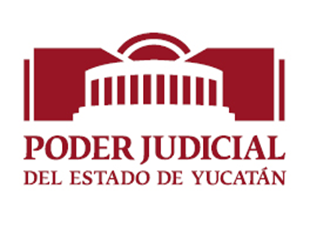 							FECHA:JUZGADONOMBREEXPEDIENTE DIRECCIÓN,  TELÉFONO Y/O CORREO ELECTRÓNICONombre del Usuario:Nombre del Asesor Jurídico:ASUNTO A TRATAR O PROBLEMÁTICAASUNTO A TRATAR O PROBLEMÁTICAASUNTO A TRATAR O PROBLEMÁTICAASUNTO A TRATAR O PROBLEMÁTICAOBSERVACIONES*FAVOR DE PRESENTARSE CON 5 MINUTOS DE ANTICIPACIÓN A SU CITA.OBSERVACIONES*FAVOR DE PRESENTARSE CON 5 MINUTOS DE ANTICIPACIÓN A SU CITA.OBSERVACIONES*FAVOR DE PRESENTARSE CON 5 MINUTOS DE ANTICIPACIÓN A SU CITA.OBSERVACIONES*FAVOR DE PRESENTARSE CON 5 MINUTOS DE ANTICIPACIÓN A SU CITA.